Технологическая карта № 5/ОСП 3краткосрочной образовательной практики по художественно-эстетическому  и по речевому развитиюдля детей 2-3 лет «Угостим птичку рябиной»ФИО педагога: Сяпукова Флюра ЗявдетовнаДолжность: воспитательДата разработки:  22.10.2020 г.Тематический план занятий  Приложение 1Дидактические материалы 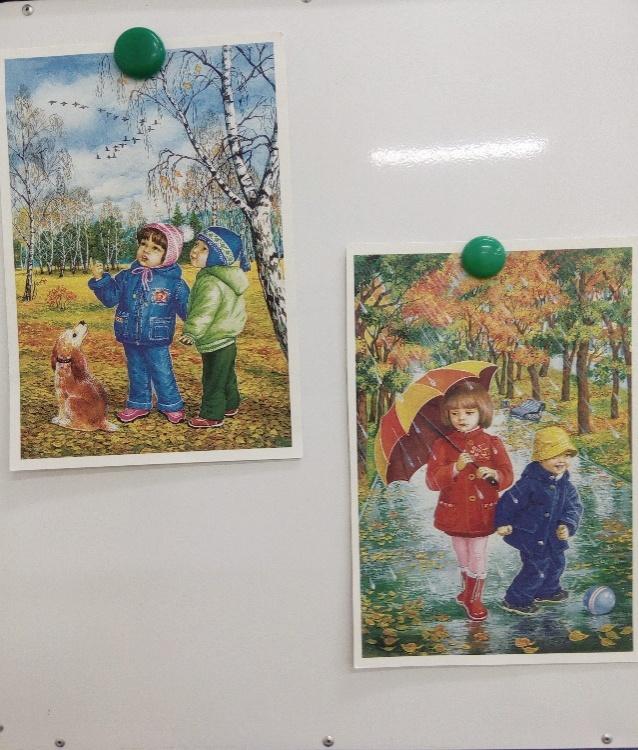 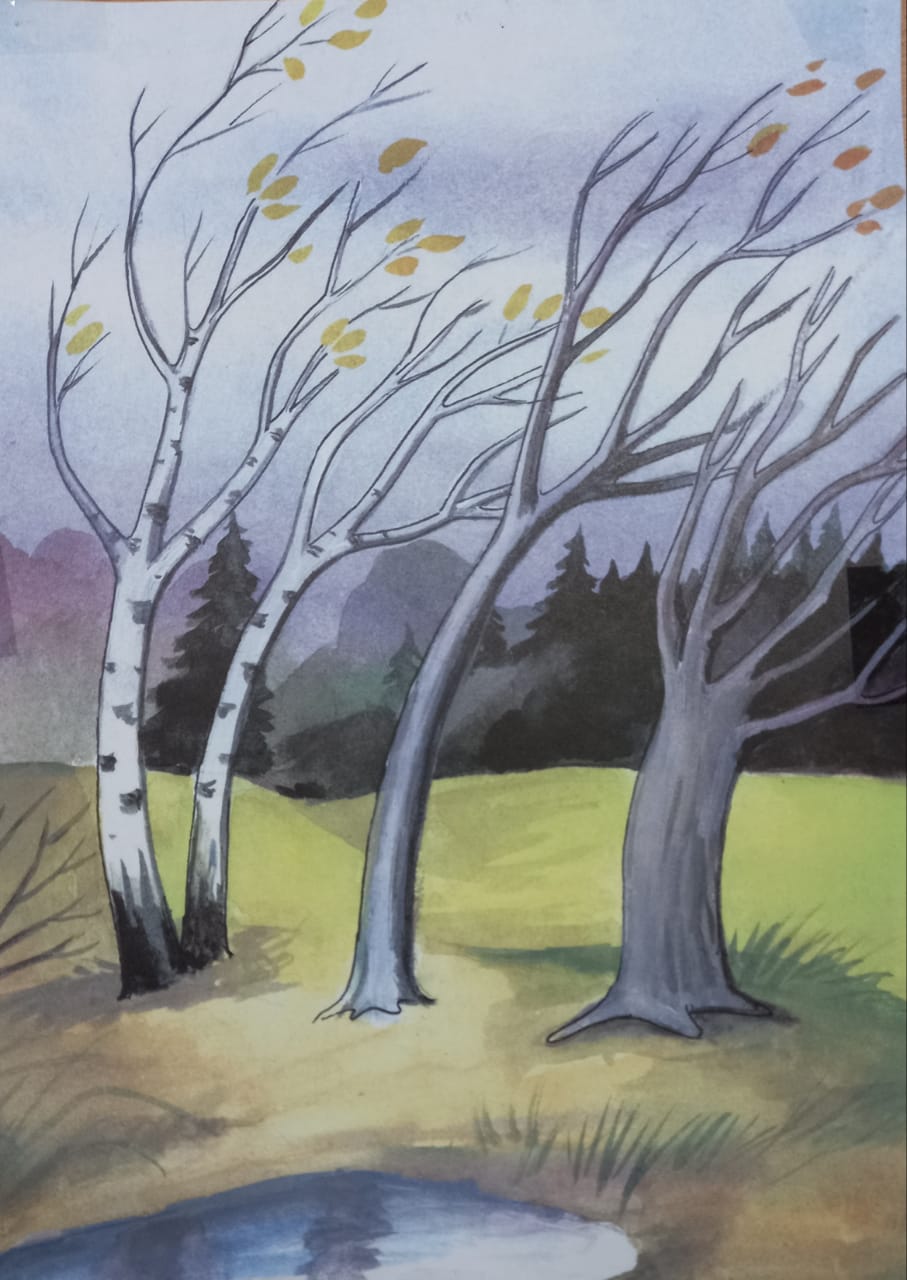 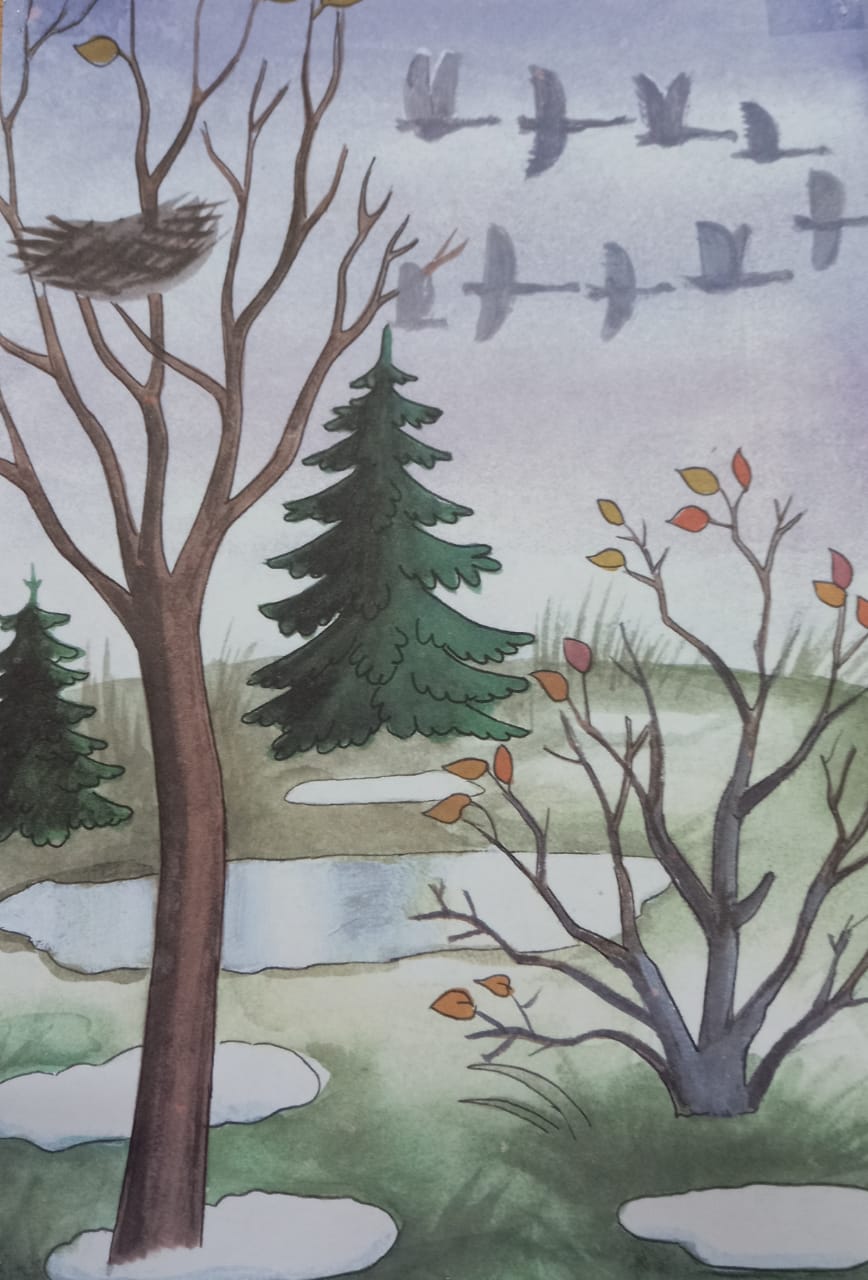 Приложение 2Дидактические материалы художественно- эстетической  направленности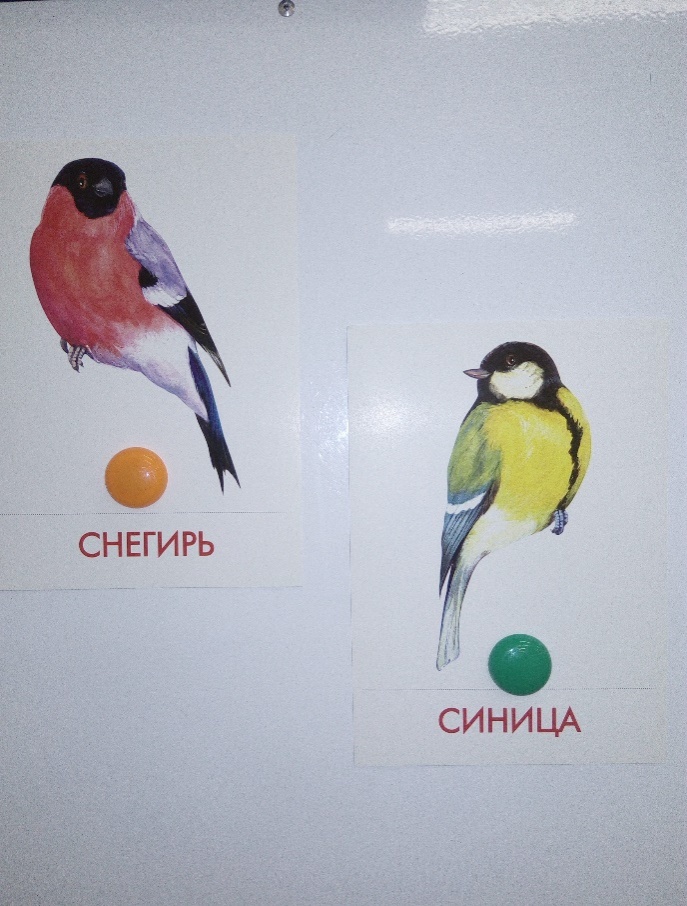 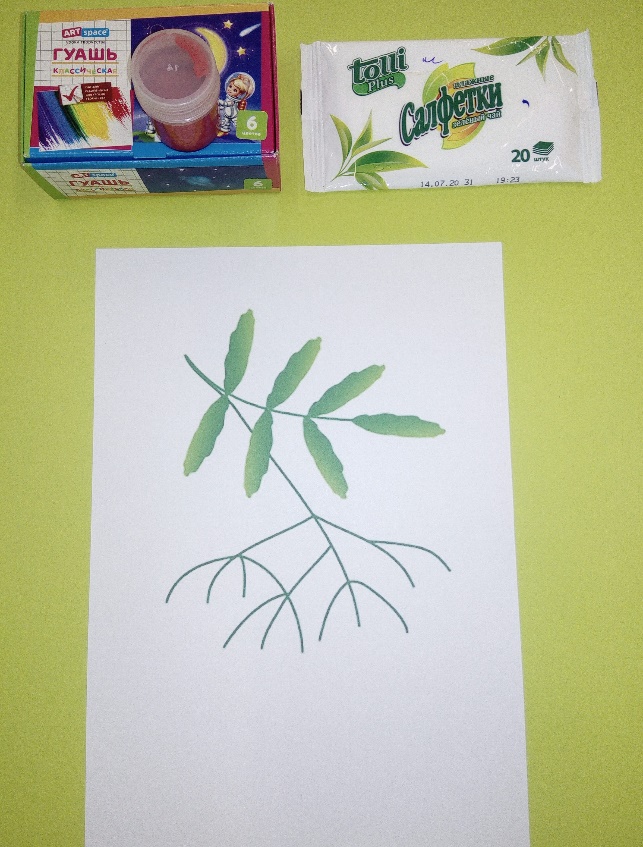 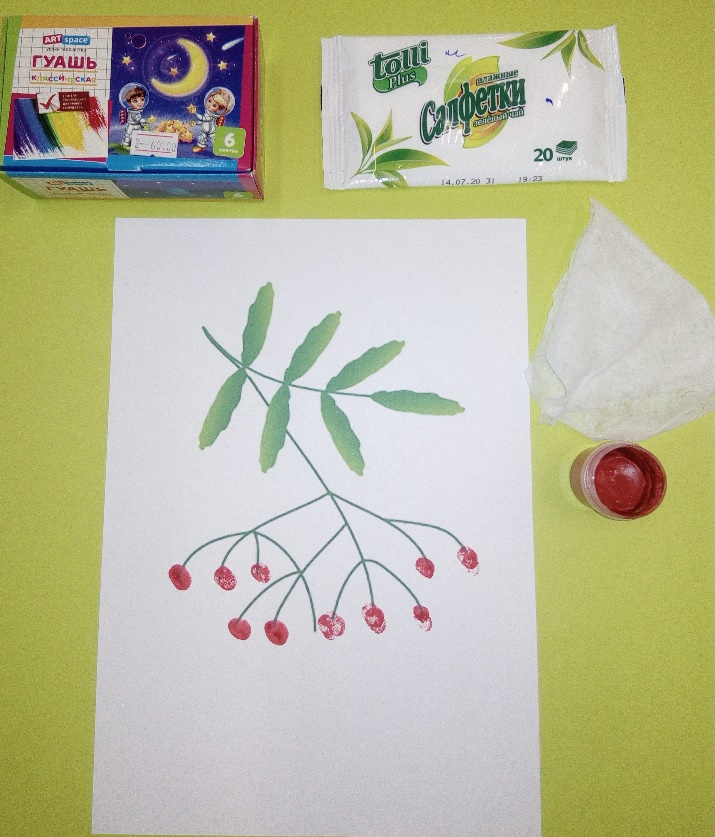 Аннотация для родителей (основная идея доступная для понимания, четко и лаконично формулированная) Рисование пальчиками хорошо развивает мелкую моторику, что влияет не только на умение малыша использовать свои ручки, но и способствует развитию речи, памяти. При рисовании пальчиками также развивается нервная система ребенка.                                  Рисование пальчиками – это хороший пальчиковый массаж. Рисуя, малыш учиться строить «причинно-следственные» связи, учится логически мыслить, лучше воспринимают цвета. В процессе творчества можно изучать цвета, формы, счет, разрисовывать животных и различные предметы, с которыми вы будете знакомить малыша.Цель КОП, в том числе ТНАктивизировать развитие речи, мелкой моторики Количество часов КОП, в том числе ТН2 занятия по 10 минут Максимальное количество участниковДва, три ребёнка Перечень материалов и оборудования для проведения КОП, в том числе ТНИллюстрации: грозди рябины, осени, картинки птиц, гуашь красного цвета, салфетки на каждого ребёнка, шаблоны  с изображением ветки рябины.Предполагаемые результаты (умения/навыки, созданный продукт)1.Использование в речи детей прилагательных, существительных  (красная, круглая, листопад , осень)2. Умение рисовать пальчиками ягоды рябиныСписок литературы, использованной при подготовке КОП, в том числе ТН. Стихотворение А. Барто «Птичка»ЗадачиДеятельность педагогаДеятельность детейПредполагаемый результат Тема: «Угостим птичку рябиной» речевой направленностиТема: «Угостим птичку рябиной» речевой направленностиТема: «Угостим птичку рябиной» речевой направленностиТема: «Угостим птичку рябиной» речевой направленности1.Познакомить с приметами осени, (рябиной).2.Познакомить с птицами их образом жизни осенью, питанием.3.Воспитывать доброе, заботливое отношение к птицам- Показ сюжетных картинок на тему осень, картинки с видами деревьев осенью, птиц.- знакомство с приметами осени - чтение стихотворения:«Села птичка на окошкоПосиди у нас немножко Подожди не улетай!Улетела… Ай!-рассматривание грозди рябины-показ рисования по «сухому»-Проводиться речевая  игра «Как разговаривают птицы»воробей - «чик-чирик»,ворона - «кар-кар»,гуси - «га-га-га»,утка - «кря-кря»,синички- «дзинь- дзинь».-Знакомятся  с деревом рябина, птицами их образом жизни-знакомство с приметами осени-Повторение стихотворения за воспитателем -играют в речевую игру «Как разговаривают птицы»- узнают дерево рябины- знают приметы осени Тема: «Угостим птичку рябиной» художественно- эстетической  направленностиТема: «Угостим птичку рябиной» художественно- эстетической  направленностиТема: «Угостим птичку рябиной» художественно- эстетической  направленностиТема: «Угостим птичку рябиной» художественно- эстетической  направленности1. Познакомить с нетрадиционным рисованием пальчиками -Объяснение техники рисования  ягод рябины.-Слушают объяснение воспитателя как рисовать -тренируются рисовать, пока без краски, изображают руками кисти рябины  -рисуют по «сухому»-рисуют с помощью краски пальчиками -Физкультминутка«Птички-невелички»Ой, летали птички, птички невеличкиВсе летали, все летали, крыльями махали.(Махать руками, как крыльями)На дорожку сели, Зернышки поелиКлюю, клюю, клюю, клююКак я зернышки люблю!(Присесть на корточки, указательными пальчиками стучать по дорожке)-Дети любуются результатами своего труда Умение рисовать пальчиками ягоды рябины